§13196.  Inactive licenses1.  Placement on inactive status.  Any licensee who does not desire to perform any of the activities described in section 13001 and who wants to preserve the license while not engaged in any brokerage activity may apply to the commission for inactive status upon payment of the fee as set under section 13007. The commission may place the license on inactive status and issue an inactive license only upon application by the licensee. During inactive status, the licensee is required to renew the license biennially, but is not required to maintain a place of business or meet the educational provisions of section 13197.[PL 2007, c. 402, Pt. BB, §25 (AMD).]2.  Reinstatement to active status.  Licensees who have remained on inactive status for 6 years or more may have their licenses reinstated to active status by submitting an application and fee and by successfully passing a license examination designated by commission rule for this purpose.  Licensees who activate within 6 years of the initial inactive license may activate by successfully completing the designated examination or by completing continuing education courses that meet commission approved clock hours as follows:A.  For those applicants remaining inactive from the issuance of the inactive licenses up to 2 years, 21 clock hours of continuing education completed within the previous biennium;  [PL 2005, c. 378, §7 (AMD); PL 2005, c. 378, §29 (AFF).]B.  For those applicants remaining inactive for more than 2 years but less than 4 years, 28 clock hours of continuing education completed within the previous biennium; or  [PL 2005, c. 378, §7 (AMD); PL 2005, c. 378, §29 (AFF).]C.  For those applicants remaining inactive for more than 4 years but less than 6 years, 36 clock hours of continuing education completed within the previous biennium.  [PL 2005, c. 378, §7 (AMD); PL 2005, c. 378, §29 (AFF).][PL 2007, c. 402, Pt. BB, §25 (AMD).]SECTION HISTORYPL 1987, c. 395, §A212 (NEW). PL 1991, c. 53, §8 (AMD). PL 1999, c. 129, §10 (RPR). PL 1999, c. 129, §16 (AFF). PL 2005, c. 378, §7 (AMD). PL 2005, c. 378, §29 (AFF). PL 2007, c. 402, Pt. BB, §25 (AMD). The State of Maine claims a copyright in its codified statutes. If you intend to republish this material, we require that you include the following disclaimer in your publication:All copyrights and other rights to statutory text are reserved by the State of Maine. The text included in this publication reflects changes made through the First Regular and Frist Special Session of the 131st Maine Legislature and is current through November 1, 2023
                    . The text is subject to change without notice. It is a version that has not been officially certified by the Secretary of State. Refer to the Maine Revised Statutes Annotated and supplements for certified text.
                The Office of the Revisor of Statutes also requests that you send us one copy of any statutory publication you may produce. Our goal is not to restrict publishing activity, but to keep track of who is publishing what, to identify any needless duplication and to preserve the State's copyright rights.PLEASE NOTE: The Revisor's Office cannot perform research for or provide legal advice or interpretation of Maine law to the public. If you need legal assistance, please contact a qualified attorney.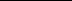 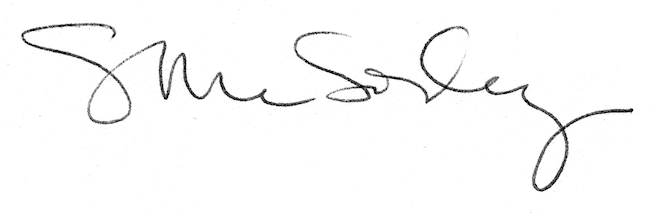 